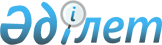 "Семей қаласының 2022-2024 жылдарға арналған бюджеті туралы"Шығыс Қазақстан облысы Семей қаласы мәслихатының 2021 жылғы 24 желтоқсанда № 20/129-VII шешімі. Қазақстан Республикасының Әділет министрлігінде 2021 жылғы 29 желтоқсанда № 26223 болып тіркелді
      Қазақстан Республикасының Бюджет кодексінің 75-бабына, Қазақстан Республикасының "Қазақстан Республикасындағы жергілікті мемлекеттік басқару және өзін-өзі басқару туралы" Заңының 6-бабының 1-тармағының 1) тармақшасына сәйкес, Семей қаласының мәслихаты ШЕШТІ:
      2022-2024 жылдарға арналған қалалық бюджет тиісінше 1- қосымшаға сәйкес, соның ішінде 2022 жылға мынадай көлемдерде бекітілсін: 
      1) кірістер – 57 098 770,8 мың теңге:
      салықтық түсімдер – 32 794 771,0 мың теңге;
      салықтық емес түсімдер – 400 125,5 мың теңге;
      негізгі капиталды сатудан түсетін түсімдер – 7 243 636,4 мың теңге;
      трансферттердің түсімдері – 16 660 237,9 мың теңге;
      2) шығындар – 60 879 969,7 мың теңге;
      3) таза бюджеттік кредит беру – 472 551,7 мың теңге:
      бюджеттік кредиттер – 685 222,7 мың теңге;
      бюджеттік кредиттерді өтеу – 212 671,0 мың теңге;
      4) қаржы активтерімен жасалатын операциялар бойынша сальдо – 0,0 мың теңге:
      қаржы активтерін сатып алу – 0,0 мың теңге;
      мемлекеттік қаржы активтерін сатудан түсетін түсімдер – 0,0 мың теңге;
      5) бюджет тапшылығы (профициті) – -4 253 750,6 мың теңге;
      6) бюджет тапшылығын қаржыландыру (профицитін пайдалану) – 4 253 750,6 мың теңге:
      қарыздар түсімі – 7 303 049,0 мың теңге;
      қарыздарды өтеу – 6 431 352,0 мың теңге;
      бюджет қаражатының пайдаланылатын қалдықтары – 3 382 053,6 мың теңге;
      Ескерту. 1-тармақ жаңа редакцияда - Абай облысы Семей қаласының мәслихатының 20.12.2022 № 37/259-VІI шешімімен (01.01.2022 бастап қолданысқа енгізіледі).


      Ауданның (облыстық маңызы бар қаланың) жергілікті атқарушы органының резерві – 910 728,8 мың теңге сомасында бекітілсін.
      Ескерту. 2-тармақ жаңа редакцияда - Абай облысы Семей қаласының мәслихатының 11.08.2022 № 28/218-VII шешімімен (01.01.2022 бастап қолданысқа енгізіледі).


      3. 2022 жылға арналған әлеуметтік салық және жеке табыс салығы бойынша табысты бөлу нормативтері Шығыс Қазақстан облыстық мәслихатының 2021 жылғы 14 желтоқсандағы № 12/91-VII "2022-2024 жылдарға арналған облыстық бюджет туралы" (нормативтік құқықтық актілерді мемлекеттік тіркеу Тізілімінде № 25825 болып тіркелген) шешіміне сәйкес 100 пайыз көлемінде атқарылуға алынсын.
      4. Қала бюджетінде азаматтардың жекелеген санаттарына әлеуметтік көмек ескерілсін. 
      5. Қалалық бюджетте ауылдық округтерге берілетін субвенция 571 913,0 мың теңге сомасында ескерілсін, соның ішінде:
      "Абыралы ауылдық округі әкімінің аппараты" мемлекеттік мекемесі – 30 478,0 мың теңге;
      "Айнабұлақ ауылдық округі әкімінің аппараты" мемлекеттік мекемесі – 32 516,0 мың теңге;
      "Алғабас ауылдық округі әкімінің аппараты" мемлекеттік мекемесі – 35 154,0 мың теңге;
      "Ақбұлақ ауылдық округі әкімінің аппараты" мемлекеттік мекемесі – 34 625,0 мың теңге;
      "Достық ауылдық округі әкімінің аппараты" мемлекеттік мекемесі – 45 196,0 мың теңге;
      "Жиенәлі ауылдық округі әкімінің аппараты" мемлекеттік мекемесі – 34 384,0 мың теңге; 
      "Ертіс ауылдық округі әкімінің аппараты" мемлекеттік мекемесі – 35 779,0 мың теңге;
      "Қараөлең ауылдық округі әкімінің аппараты" мемлекеттік мекемесі – 66 797,0 мың теңге;
      "Көкентау ауылдық округі әкімінің аппараты" мемлекеттік мекемесі – 49 808,0 мың теңге;
      "Новобаженово ауылдық округі әкімінің аппараты" мемлекеттік мекемесі – 41 526,0 мың теңге;
      "Озерки ауылдық округі әкімінің аппараты" мемлекеттік мекемесі – 46 062,0 мың теңге;
      "Приречный ауылдық округі әкімінің аппараты" мемлекеттік мекемесі – 51 851,0 мың теңге;
      "Шаған кенті әкімінің аппараты" мемлекеттік мекемесі – 29 988,0 мың теңге;
      "Шульбинск кенті әкімінің аппараты" мемлекеттік мекемесі – 37 749,0 мың теңге.
      6. 2022 жылға арналған бюджетте ауыл шаруашылық мақсатындағы жер учаскелерін сатудан түсетін түсімдер көлемі 4-қосымшаға сәйкес бекітілсін.
      7. Осы шешім 2022 жылдың 1 қаңтарынан бастап қолданысқа енгізіледі. Семей қаласының 2022 жылға арналған бюджеті
      Ескерту. 1-қосымша жаңа редакцияда - Абай облысы Семей қаласының мәслихатының 20.12.2022 № 37/259-VІI шешімімен (01.01.2022 бастап қолданысқа енгізіледі). Семей қаласының 2023 жылға арналған бюджеті Семей қаласының 2024 жылға арналған бюджеті 2022 жылға арналған бюджетке ауыл шаруашылық мақсатындағы жер учаскелерін сатудан түсетін түсімдер көлемі
					© 2012. Қазақстан Республикасы Әділет министрлігінің «Қазақстан Республикасының Заңнама және құқықтық ақпарат институты» ШЖҚ РМК
				
      Қалалық мәслихаттың хатшысы 

Б. Акжалов
2021 жылғы 24 желтоқсандағы 
№ 20/129-VІI шешiмге 
1-қосымша
Санаты
Санаты
Санаты
Санаты
Сомасы (мың теңге)
Сыныбы
Сыныбы
Сыныбы
Сомасы (мың теңге)
Кіші сыныбы
Кіші сыныбы
Сомасы (мың теңге)
Атауы
Сомасы (мың теңге)
1
2
3
4
5
I. Кірістер
57 098 770,8
1
Салықтық түсiмдер
32 794 771,0
01
Табыс салығы
19 063 307,0
1
Корпоративтік табыс салығы
5 302 539,0
2
Жеке табыс салығы
13 760 768,0
03
Әлеуметтiк салық
9 945 758,0
1
Әлеуметтік салық
9 945 758,0
04
Меншiкке салынатын салықтар
3 126 262,0
1
Мүлiкке салынатын салықтар
1 949 654,0
3
Жер салығы
169 741,0
4
Көлiк құралдарына салынатын салық
1 006 867,0
05
Тауарларға, жұмыстарға және қызметтерге салынатын iшкi салықтар
558 124,0
2
Акциздер
67 397,0
3
Табиғи және басқа да ресурстарды пайдаланғаны үшiн түсетiн түсiмдер
188 738,0
4
Кәсiпкерлiк және кәсiби қызметтi жүргiзгенi үшiн алынатын алымдар
301 989,0
08
Заңдық маңызы бар әрекеттерді жасағаны және (немесе) оған уәкілеттігі бар мемлекеттік органдар немесе лауазымды адамдар құжаттар бергені үшін алынатын міндетті төлемдер
101 320,0
1
Мемлекеттік баж
101 320,0
2
Салықтық емес түсiмдер
400 125,5
01
Мемлекеттік меншіктен түсетін кірістер
80 841,8
1
Мемлекеттік кәсіпорындардың таза кірісі бөлігінің түсімдері
1 468,8
4
Мемлекет меншігінде тұрған, заңды тұлғаларға қатысу үлесіне кірістер
2 155,0
5
Мемлекет меншігіндегі мүлікті жалға беруден түсетін кірістер
66 862,0
9
Мемлекет меншігінен түсетін басқа да кірістер
10 356,0
03
Мемлекеттік бюджеттен қаржыландырылатын мемлекеттік мекемелер ұйымдастыратын мемлекеттік сатып алуды өткізуден түсетін ақша түсімдері
2 253,0
1
Мемлекеттік бюджеттен қаржыландырылатын мемлекеттік мекемелер ұйымдастыратын мемлекеттік сатып алуды өткізуден түсетін ақша түсімдері
2 253,0
04
Мемлекеттік бюджеттен қаржыландырылатын, сондай-ақ Қазақстан Республикасы Ұлттық Банкінің бюджетінен (шығыстар сметасынан) ұсталатын және қаржыландырылатын мемлекеттік мекемелер салатын айыппұлдар, өсімпұлдар, санкциялар, өндіріп алулар
1 941,0
1
Мұнай секторы ұйымдарынан және Жәбірленушілерге өтемақы қорына түсетін түсімдерді қоспағанда, мемлекеттік бюджеттен қаржыландырылатын, сондай-ақ Қазақстан Республикасы Ұлттық Банкінің бюджетінен (шығыстар сметасынан) қамтылатын және қаржыландырылатын мемлекеттік мекемелер салатын айыппұлдар, өсімпұлдар, санкциялар, өндіріп алулар
1 941,0
06
Басқа да салықтық емес түсiмдер
315 089,7
1
Басқа да салықтық емес түсiмдер
315 089,7
3
Негізгі капиталды сатудан түсетін түсімдер
7 243 636,4
01
Мемлекеттік мекемелерге бекітілген мемлекеттік мүлікті сату
6 793 636,4
1
Мемлекеттік мекемелерге бекітілген мемлекеттік мүлікті сату
6 793 636,4
03
Жердi және материалдық емес активтердi сату
450 000,0
1
Жерді сату
270 000,0
2
Материалдық емес активтерді сату 
180 000,0
4
Трансферттердің түсімдері
16 660 237,9
01
Трансферттердің түсімдері
6 933,2
3
Аудандық маңызы бар қалалардың, ауылдардың, кенттердің, ауылдық округтардың бюджеттерінен трансферттер
6 933,2
02
Мемлекеттiк басқарудың жоғары тұрған органдарынан түсетiн трансферттер
16 653 304,7
2
Облыстық бюджеттен түсетiн трансферттер
16 653 304,7
Функционалдық топ
Функционалдық топ
Функционалдық топ
Функционалдық топ
Функционалдық топ
Сомасы (мың теңге)
Функционалдық кіші топ
Функционалдық кіші топ
Функционалдық кіші топ
Функционалдық кіші топ
Сомасы (мың теңге)
Бюджеттік бағдарламалардың әкімшісі
Бюджеттік бағдарламалардың әкімшісі
Бюджеттік бағдарламалардың әкімшісі
Сомасы (мың теңге)
Бағдарлама
Бағдарлама
Сомасы (мың теңге)
Атауы
Сомасы (мың теңге)
1
2
3
4
5
6
II. Шығындар
60 879 969,7
01
Жалпы сипаттағы мемлекеттiк көрсетілетін қызметтер
1 695 976,7
1
Мемлекеттiк басқарудың жалпы функцияларын орындайтын өкiлдi, атқарушы және басқа органдар
851 086,2
112
Аудан (облыстық маңызы бар қала) мәслихатының аппараты
53 663,0
001
Аудан (облыстық маңызы бар қала) мәслихатының қызметін қамтамасыз ету жөніндегі қызметтер
53 663,0
122
Аудан (облыстық маңызы бар қала) әкімінің аппараты
797 423,2
001
Аудан (облыстық маңызы бар қала) әкімінің қызметін қамтамасыз ету жөніндегі қызметтер
792 823,2
003
Мемлекеттік органның күрделі шығыстары
4 600,0
2
Қаржылық қызмет
16 295,3
459
Ауданның (облыстық маңызы бар қаланың) экономика және қаржы бөлімі
16 295,3
003
Салық салу мақсатында мүлікті бағалауды жүргізу
16 255,3
010
Жекешелендіру, коммуналдық меншікті басқару, жекешелендіруден кейінгі қызмет және осыған байланысты дауларды реттеу
40,0
9
Жалпы сипаттағы өзге де мемлекеттiк қызметтер
828 595,2
459
Ауданның (облыстық маңызы бар қаланың) экономика және қаржы бөлімі
549 510,4
001
Ауданның (облыстық маңызы бар қаланың) экономикалық саясаттын қалыптастыру мен дамыту, мемлекеттік жоспарлау, бюджеттік атқару және коммуналдық меншігін басқару саласындағы мемлекеттік саясатты іске асыру жөніндегі қызметтер
183 811,0
113
Төменгі тұрған бюджеттерге берілетін нысаналы ағымдағы трансферттер
365 699,4
801
Ауданның (облыстық маңызы бар қаланың) жұмыспен қамту, әлеуметтік бағдарламалар және азаматтық хал актілерін тіркеу бөлімі 
279 084,8
001
Жергілікті деңгейде жұмыспен қамту, әлеуметтік бағдарламалар және азаматтық хал актілерін тіркеу саласындағы мемлекеттік саясатты іске асыру жөніндегі қызметтер
267 234,1
003
Мемлекеттік органның күрделі шығыстары
11 850,7
02
Қорғаныс
169 279,9
1
Әскери мұқтаждар
124 046,1
122
Аудан (облыстық маңызы бар қала) әкімінің аппараты
124 046,1
005
Жалпыға бірдей әскери міндетті атқару шеңберіндегі іс-шаралар
124 046,1
2
Төтенше жағдайлар жөнiндегi жұмыстарды ұйымдастыру
45 233,8
122
Аудан (облыстық маңызы бар қала) әкімінің аппараты
45 233,8
006
Аудан (облыстық маңызы бар қала) ауқымындағы төтенше жағдайлардың алдын алу және оларды жою
23 395,3
007
Аудандық (қалалық) ауқымдағы дала өрттерінің, сондай-ақ мемлекеттік өртке қарсы қызмет органдары құрылмаған елдi мекендерде өрттердің алдын алу және оларды сөндіру жөніндегі іс-шаралар
21 838,5
03
Қоғамдық тәртіп, қауіпсіздік, құқықтық, сот, қылмыстық-атқару қызметі
116 221,1
9
Қоғамдық тәртіп және қауіпсіздік саласындағы басқа да қызметтер
116 221,1
485
Ауданның (облыстық маңызы бар қаланың) жолаушылар көлігі және автомобиль жолдары бөлімі
116 221,1
021
Елдi мекендерде жол қозғалысы қауiпсiздiгін қамтамасыз ету
116 221,1
06
Әлеуметтiк көмек және әлеуметтiк қамсыздандыру
6 011 254,9
1
Әлеуметтiк қамсыздандыру
1 425 366,8
801
Ауданның (облыстық маңызы бар қаланың) жұмыспен қамту, әлеуметтік бағдарламалар және азаматтық хал актілерін тіркеу бөлімі 
1 425 366,8
010
Мемлекеттік атаулы әлеуметтік көмек 
1 425 366,8
2
Әлеуметтiк көмек
3 864 672,1
485
Ауданның (облыстық маңызы бар қаланың) жолаушылар көлігі және автомобиль жолдары бөлімі
185 544,5
068
Жергілікті өкілдік органдардың шешімі бойынша қалалық қоғамдық көлікте (таксиден басқа) жеңілдікпен, тегін жол жүру түрінде азаматтардың жекелеген санаттарын әлеуметтік қолдау
185 544,5
801
Ауданның (облыстық маңызы бар қаланың) жұмыспен қамту, әлеуметтік бағдарламалар және азаматтық хал актілерін тіркеу бөлімі 
3 679 127,6
004
Жұмыспен қамту бағдарламасы
1 031 354,1
006
Ауылдық жерлерде тұратын денсаулық сақтау, білім беру, әлеуметтік қамтамасыз ету, мәдениет, спорт және ветеринар мамандарына отын сатып алуға Қазақстан Республикасының заңнамасына сәйкес әлеуметтік көмек көрсету
22 490,0
007
Тұрғын үйге көмек көрсету
34 228,0
009
Үйден тәрбиеленіп оқытылатын мүгедек балаларды материалдық қамтамасыз ету
75 753,0
011
Жергілікті өкілетті органдардың шешімі бойынша мұқтаж азаматтардың жекелеген топтарына әлеуметтік көмек
530 071,0
013
Белгіленген тұрғылықты жері жоқ тұлғаларды әлеуметтік бейімдеу
186 014,8
014
Мұқтаж азаматтарға үйде әлеуметтiк көмек көрсету
388 124,8
015
Зейнеткерлер мен мүгедектерге әлеуметтiк қызмет көрсету аумақтық орталығы
593 418,1
017
Оңалтудың жеке бағдарламасына сәйкес мұқтаж мүгедектердi мiндеттi гигиеналық құралдармен қамтамасыз ету, қозғалуға қиындығы бар бірінші топтағы мүгедектерге жеке көмекшінің және есту бойынша мүгедектерге қолмен көрсететiн тіл маманының қызметтерін ұсыну 
671 215,0
023
Жұмыспен қамту орталықтарының қызметін қамтамасыз ету
146 458,8
9
Әлеуметтiк көмек және әлеуметтiк қамтамасыз ету салаларындағы өзге де қызметтер
721 216,0
801
Ауданның (облыстық маңызы бар қаланың) жұмыспен қамту, әлеуметтік бағдарламалар және азаматтық хал актілерін тіркеу бөлімі 
721 216,0
018
Жәрдемақыларды және басқа да әлеуметтік төлемдерді есептеу, төлеу мен жеткізу бойынша қызметтерге ақы төлеу
10 573,0
050
Қазақстан Республикасында мүгедектердің құқықтарын қамтамасыз етуге және өмір сүру сапасын жақсарту
701 643,0
094
Әлеуметтік көмек ретінде тұрғын үй сертификаттарын беру
9 000,0
07
Тұрғын үй-коммуналдық шаруашылық
21 891 396,8
1
Тұрғын үй шаруашылығы
13 074 612,2
467
Ауданның (облыстық маңызы бар қаланың) құрылыс бөлімі
12 691 040,4
003
Коммуналдық тұрғын үй қорының тұрғын үйін жобалау және (немесе) салу, реконструкциялау
10 346 607,3
004
Инженерлік-коммуникациялық инфрақұрылымды жобалау, дамыту және (немесе) жайластыру
1 749 233,1
098
Коммуналдық тұрғын үй қорының тұрғын үйлерін сатып алу
595 200,0
479
Ауданның (облыстық маңызы бар қаланың) тұрғын үй инспекциясы бөлімі 
218 332,1
001
Жергілікті деңгейде тұрғын үй қоры саласындағы мемлекеттік саясатты іске асыру жөніндегі қызметтер
218 332,1
497
Ауданның (облыстық маңызы бар қаланың) тұрғын үй-коммуналдық шаруашылық бөлімі
165 239,7
001
Жергілікті деңгейде тұрғын үй-коммуналдық шаруашылық саласындағы мемлекеттік саясатты іске асыру бойынша қызметтер
99 732,8
003
Мемлекеттік органның күрделі шығыстары
0,0
005
Мемлекеттік тұрғын үй қорын сақтауды үйымдастыру
44 940,4
031
Кондоминиум объектілеріне техникалық паспорттар дайындау
0,0
033
Инженерлік-коммуникациялық инфрақұрылымды жобалау, дамыту және (немесе) жайластыру
20 566,5
2
Коммуналдық шаруашылық
5 367 376,9
467
Ауданның (облыстық маңызы бар қаланың) құрылыс бөлімі
61 366,5
006
Сумен жабдықтау және су бұру жүйесін дамыту 
5 938,4
058
Елді мекендердегі сумен жабдықтау және су бұру жүйелерін дамыту
55 428,1
497
Ауданның (облыстық маңызы бар қаланың) тұрғын үй-коммуналдық шаруашылық бөлімі
5 306 010,4
016
Сумен жабдықтау және су бұру жүйесінің жұмыс істеуі
242 780,0
026
Ауданның (облыстық маңызы бар қаланың) коммуналдық меншігіндегі жылу жүйелерін қолдануды ұйымдастыру
1 198 344,5
028
Коммуналдық шаруашылықты дамыту
1 849 671,1
029
Сумен жабдықтау және су бұру жүйелерін дамыту
2 015 214,8
3
Елді-мекендерді көркейту
3 449 407,7
497
Ауданның (облыстық маңызы бар қаланың) тұрғын үй- коммуналдық шаруашылық бөлімі
3 449 407,7
025
Елді мекендердегі көшелерді жарықтандыру
1 357 643,8
030
Елді мекендердің санитариясын қамтамасыз ету
192 030,7
034
Жерлеу орындарын ұстау және туыстары жоқ адамдарды жерлеу
3 741,2
035
Елдi мекендердi абаттандыру және көгалдандыру
1 895 992,0
08
Мәдениет, спорт, туризм және ақпараттық кеңістiк
1 551 475,8
1
Мәдениет саласындағы қызмет
354 753,0
455
Ауданның (облыстық маңызы бар қаланың) мәдениет және тілдерді дамыту бөлімі
354 753,0
003
Мәдени-демалыс жұмысын қолдау
354 753,0
2
Спорт
503 176,7
465
Ауданның (облыстық маңызы бар қаланың) дене шынықтыру және спорт бөлімі
153 576,7
001
Жергілікті деңгейде дене шынықтыру және спорт саласындағы мемлекеттік саясатты іске асыру жөніндегі қызметтер
47 482,0
005
Ұлттық және бұқаралық спорт түрлерін дамыту
0,0
006
Аудандық (облыстық маңызы бар қалалық) деңгейде спорттық жарыстар өткiзу
67 516,7
007
Әртүрлi спорт түрлерi бойынша аудан (облыстық маңызы бар қала) құрама командаларының мүшелерiн дайындау және олардың облыстық спорт жарыстарына қатысуы
38 578,0
467
Ауданның (облыстық маңызы бар қаланың) құрылыс бөлімі
349 600,0
008
Cпорт объектілерін дамыту 
349 600,0
3
Ақпараттық кеңiстiк
441 111,8
455
Ауданның (облыстық маңызы бар қаланың) мәдениет және тілдерді дамыту бөлімі
284 721,3
006
Аудандық (қалалық) кiтапханалардың жұмыс iстеуi
265 979,3
007
Мемлекеттiк тiлдi және Қазақстан халқының басқа да тiлдерін дамыту
18 742,0
456
Ауданның (облыстық маңызы бар қаланың) ішкі саясат бөлімі
156 390,5
002
Мемлекеттік ақпараттық саясат жүргізу жөніндегі қызметтер
156 390,5
9
Мәдениет, спорт, туризм және ақпараттық кеңiстiктi ұйымдастыру жөнiндегi өзге де қызметтер
252 434,3
455
Ауданның (облыстық маңызы бар қаланың) мәдениет және тілдерді дамыту бөлімі
120 494,3
001
Жергілікті деңгейде тілдерді және мәдениетті дамыту саласындағы мемлекеттік саясатты іске асыру жөніндегі қызметтер
60 616,3
032
Ведомстволық бағыныстағы мемлекеттік мекемелер мен ұйымдардың күрделі шығыстары
2 200,0
113
Төменгі тұрған бюджеттерге берілетін нысаналы ағымдағы трансферттер
57 678,0
456
Ауданның (облыстық маңызы бар қаланың) ішкі саясат бөлімі
131 940,0
001
Жергілікті деңгейде ақпарат, мемлекеттілікті нығайту және азаматтардың әлеуметтік сенімділігін қалыптастыру саласында мемлекеттік саясатты іске асыру жөніндегі қызметтер
98 772,0
003
Жастар саясаты саласында іс-шараларды iске асыру
33 168,0
09
Отын-энергетика кешенi және жер қойнауын пайдалану
417 353,7
1
Отын және энергетика
417 253,7
467
Ауданның (облыстық маңызы бар қаланың) құрылыс бөлімі
417 253,7
009
Жылу-энергетикалық жүйені дамыту
417 253,7
497
Ауданның (облыстық маңызы бар қаланың) тұрғын үй-коммуналдық шаруашылық және тұрғын үй инспекциясы бөлімі
100,0
009
Жылу-энергетикалық жүйені дамыту
100,0
10
Ауыл, су, орман, балық шаруашылығы, ерекше қорғалатын табиғи аумақтар, қоршаған ортаны және жануарлар дүниесін қорғау, жер қатынастары
284 607,8
1
Ауыл шаруашылығы
185 444,1
462
Ауданның (облыстық маңызы бар қаланың) ауыл шаруашылығы бөлімі
84 806,1
001
Жергілікті деңгейде ауыл шаруашылығы саласындағы мемлекеттік саясатты іске асыру жөніндегі қызметтер
84 806,1
467
Ауданның (облыстық маңызы бар қаланың) құрылыс бөлімі
100 638,0
010
Ауыл шаруашылығы объектілерін дамыту
100 638,0
6
Жер қатынастары
94 097,7
463
Ауданның (облыстық маңызы бар қаланың) жер қатынастары бөлімі
94 097,7
001
Аудан (облыстық маңызы бар қала) аумағында жер қатынастарын реттеу саласындағы мемлекеттік саясатты іске асыру жөніндегі қызметтер
94 097,7
9
Ауыл, су, орман, балық шаруашылығы, қоршаған ортаны қорғау және жер қатынастары саласындағы басқа да қызметтер
5 066,0
10
9
459
Ауданның (облыстық маңызы бар қаланың) экономика және қаржы бөлімі
5 066,0
099
Мамандарға әлеуметтік қолдау көрсету жөніндегі шараларды іске асыру
5 066,0
11
Өнеркәсіп, сәулет, қала құрылысы және құрылыс қызметі
318 631,4
2
Сәулет, қала құрылысы және құрылыс қызметі
318 631,4
467
Ауданның (облыстық маңызы бар қаланың) құрылыс бөлімі
138 368,9
001
Жергілікті деңгейде құрылыс саласындағы мемлекеттік саясатты іске асыру жөніндегі қызметтер
138 368,9
468
Ауданның (облыстық маңызы бар қаланың) сәулет және қала құрылысы бөлімі
180 262,5
001
Жергілікті деңгейде сәулет және қала құрылысы саласындағы мемлекеттік саясатты іске асыру жөніндегі қызметтер
72 398,0
003
Аудан аумағында қала құрылысын дамыту схемаларын және елді мекендердің бас жоспарларын әзірлеу
107 864,5
12
Көлiк және коммуникация
9 108 777,8
1
Автомобиль көлiгi
5 951 131,1
485
Ауданның (облыстық маңызы бар қаланың) жолаушылар көлігі және автомобиль жолдары бөлімі
5 951 131,1
022
Көлік инфрақұрылымын дамыту
154 900,6
023
Автомобиль жолдарының жұмыс істеуін қамтамасыз ету
2 580 807,9
045
Аудандық маңызы бар автомобиль жолдарын және елді-мекендердің көшелерін күрделі және орташа жөндеу
3 215 422,6
9
Көлiк және коммуникациялар саласындағы өзге де қызметтер
3 157 646,7
485
Ауданның (облыстық маңызы бар қаланың) жолаушылар көлігі және автомобиль жолдары бөлімі
3 157 646,7
001
Жергілікті деңгейде жолаушылар көлігі және автомобиль жолдары саласындағы мемлекеттік саясатты іске асыру жөніндегі қызметтер
145 725,7
037
Әлеуметтік маңызы бар қалалық (ауылдық), қала маңындағы және ауданішілік қатынастар бойынша жолаушылар тасымалдарын субсидиялау
3 011 921,0
13
Басқалар
1 407 612,1
3
Кәсiпкерлiк қызметтi қолдау және бәсекелестікті қорғау
215 716,5
467
Ауданның (облыстық маңызы бар қаланың) құрылыс бөлімі
135 302,0
026
"Бизнестің жол картасы-2025" бизнесті қолдау мен дамытудың бірыңғай бағдарламасы шеңберінде индустриялық инфрақұрылымды дамыту
135 302,0
469
Ауданның (облыстық маңызы бар қаланың) кәсіпкерлік бөлімі
80 414,5
001
Жергілікті деңгейде кәсіпкерлікті дамыту саласындағы мемлекеттік саясатты іске асыру жөніндегі қызметтер
80 414,5
9
Басқалар
1 191 895,6
459
Ауданның (облыстық маңызы бар қаланың) экономика және қаржы бөлімі
953 442,4
008
Жергілікті бюджеттік инвестициялық жобалардың техникалық-экономикалық негіздемелерін және мемлекеттік-жекешелік әріптестік жобалардың, оның ішінде концессиялық жобалардың конкурстық құжаттамаларын әзірлеу немесе түзету, сондай-ақ қажетті сараптамаларын жүргізу, мемлекеттік-жекешелік әріптестік жобаларды, оның ішінде концессиялық жобаларды консультациялық сүйемелдеу
46 485,9
012
Ауданның (облыстық маңызы бар қаланың) жергілікті атқарушы органының резерві 
906 956,5
485
Ауданның (облыстық маңызы бар қаланың) жолаушылар көлігі және автомобиль жолдары бөлімі
238 453,2
052
"Ауыл-Ел бесігі" жобасы шеңберінде ауылдық елді мекендердегі әлеуметтік және инженерлік инфрақұрылым бойынша іс-шараларды іске асыру
238 453,2
14
Борышқа қызмет көрсету
1 061 106,7
1
Борышқа қызмет көрсету
1 061 106,7
459
Ауданның (облыстық маңызы бар қаланың) экономика және қаржы бөлімі
1 061 106,7
021
Жергілікті атқарушы органдардың облыстық бюджеттен қарыздар бойынша сыйақылар мен өзге де төлемдерді төлеу бойынша борышына қызмет көрсету
1 061 106,7
15
Трансферттер
16 846 275,0
1
Трансферттер
16 846 275,0
459
Ауданның (облыстық маңызы бар қаланың) экономика және қаржы бөлімі
16 846 275,0
006
Пайдаланылмаған (толық пайдаланылмаған) нысаналы трансферттерді қайтару
109 396,5
024
Заңнаманы өзгертуге байланысты жоғары тұрған бюджеттің шығындарын өтеуге төменгі тұрған бюджеттен ағымдағы нысаналы трансферттер
15 600 698,0
038
Субвенциялар
571 913,0
053
Жергілікті атқарушы органдардың шешімі бойынша толық пайдалануға рұқсат етілген, өткен қаржы жылында бөлінген, пайдаланылмаған (толық пайдаланылмаған) нысаналы даму трансферттерінің сомаларын қайтару
199 972,7
054
Қазақстан Республикасының Ұлттық қорынан берілетін нысаналы трансферт есебінен республикалық бюджеттен бөлінген пайдаланылмаған (түгел пайдаланылмаған) нысаналы трансферттердің сомасын қайтару
364 294,8
ІII. Таза бюджеттік кредит беру
472 551,7
Бюджеттік кредиттер
685 222,7
07
Тұрғын үй-коммуналдық шаруашылық
663 000,0
1
Тұрғын үй шаруашылығы
663 000,0
479
Ауданның (облыстық маңызы бар қаланың)тұрғын үй инспекциясы бөлімі
663 000,0
083
Тұрғын үй заемдарын беру үшін "Қазақстанның тұрғын үй құрылыс жинақ банкі" АҚ-на несие беру
663 000,0
10
Ауыл, су, орман, балық шаруашылығы, ерекше қорғалатын табиғи аумақтар, қоршаған ортаны және жануарлар дүниесін қорғау, жер қатынастары
22 222,7
9
Ауыл, су, орман, балық шаруашылығы, қоршаған ортаны қорғау және жер қатынастары саласындағы басқа да қызметтер
22 222,7
459
Ауданның (облыстық маңызы бар қаланың) экономика және қаржы бөлімі
22 222,7
018
Мамандарды әлеуметтік қолдау шараларын іске асыру үшін бюджеттік кредиттер
22 222,7
Бюджеттік кредиттерді өтеу
212 671,0
IV. Қаржы активтерімен жасалатын операциялар бойынша сальдо
0,0
Қаржылық активтерді сатып алу
0,0
Мемлекеттің қаржы активтерін сатудан түсетін түсімдер
0,0
V. Бюджет тапшылығы (профициті)
-4 253 750,6
VІ. Бюджет тапшылығын қаржыландыру (профицитін пайдалану)
4 253 750,6
Қарыздар түсімі
7 303 049,0
Қарыздарды өтеу
6 431 352,0
Бюджет қаражатының пайдаланылатын қалдықтары
3 382 053,6Семей қаласының мәслихаты 
2021 жылғы 24 желтоқсандағы 
№ 20/129-VII Шешiмге 
2-қосымша
Санаты
Санаты
Санаты
Санаты
Сомасы (мың теңге)
Сыныбы
Сыныбы
Сыныбы
Сомасы (мың теңге)
Кіші сыныбы
Кіші сыныбы
Сомасы (мың теңге)
Атауы
Сомасы (мың теңге)
1
2
3
4
5
I. Кірістер
44 598 069,0
1
Салықтық түсiмдер
33 653 078,0
01
Табыс салығы
19 623 445,0
1
Корпоративтік табыс салығы
5 757 816,0
2
Жеке табыс салығы
13 865 629,0
03
Әлеуметтiк салық
9 760 546,0
1
Әлеуметтік салық
9 760 546,0
04
Меншiкке салынатын салықтар
3 575 059,0
1
Мүлiкке салынатын салықтар
2 360 303,0
3
Жер салығы
180 933,0
4
Көлiк құралдарына салынатын салық
1 033 823,0
05
Тауарларға, жұмыстарға және қызметтерге салынатын iшкi салықтар
588 149,0
2
Акциздер
70 430,0
3
Табиғи және басқа да ресурстарды пайдаланғаны үшiн түсетiн түсiмдер
197 231,0
4
Кәсiпкерлiк және кәсiби қызметтi жүргiзгенi үшiн алынатын алымдар
320 488,0
08
Заңдық маңызы бар әрекеттерді жасағаны және (немесе) оған уәкілеттігі бар мемлекеттік органдар немесе лауазымды адамдар құжаттар бергені үшін алынатын міндетті төлемдер
105 879,0
1
Мемлекеттік баж
105 879,0
2
Салықтық емес түсiмдер
116 803,0
01
Мемлекеттік меншіктен түсетін кірістер
57 803,0
1
Мемлекеттік кәсіпорындардың таза кірісі бөлігінің түсімдері
1 264,0
5
Мемлекет меншігіндегі мүлікті жалға беруден түсетін кірістер
56 539,0
06
Басқа да салықтық емес түсiмдер
59 000,0
1
Басқа да салықтық емес түсiмдер
59 000,0
3
Негізгі капиталды сатудан түсетін түсімдер
8 491 547,0
01
Мемлекеттік мекемелерге бекітілген мемлекеттік мүлікті сату
8 024 397,0
1
Мемлекеттік мекемелерге бекітілген мемлекеттік мүлікті сату
8 024 397,0
03
Жердi және материалдық емес активтердi сату
467 150,0
1
Жерді сату
282 150,0
2
Материалдық емес активтерді сату 
185 000,0
4
Трансферттердің түсімдері
2 336 641,0
02
Мемлекеттiк басқарудың жоғары тұрған органдарынан түсетiн трансферттер
2 336 641,0
2
Облыстық бюджеттен түсетiн трансферттер
2 336 641,0
Функционалдық топ
Функционалдық топ
Функционалдық топ
Функционалдық топ
Функционалдық топ
Сомасы (мың теңге)
Кіші функция
Кіші функция
Кіші функция
Кіші функция
Сомасы (мың теңге)
Бюджеттік бағдарламалардың әкімшісі
Бюджеттік бағдарламалардың әкімшісі
Бюджеттік бағдарламалардың әкімшісі
Сомасы (мың теңге)
Бағдарлама
Бағдарлама
Сомасы (мың теңге)
Атауы
Сомасы (мың теңге)
1
2
3
4
5
6
II. Шығындар
36 573 865,0
01
Жалпы сипаттағы мемлекеттiк көрсетілетін қызметтер
1 023 331,0
1
Мемлекеттiк басқарудың жалпы функцияларын орындайтын өкiлдi, атқарушы және басқа органдар
565 231,0
112
Аудан (облыстық маңызы бар қала) мәслихатының аппараты
48 411,0
001
Аудан (облыстық маңызы бар қала) мәслихатының қызметін қамтамасыз ету жөніндегі қызметтер
48 411,0
122
Аудан (облыстық маңызы бар қала) әкімінің аппараты
516 820,0
001
Аудан (облыстық маңызы бар қала) әкімінің қызметін қамтамасыз ету жөніндегі қызметтер
516 820,0
2
Қаржылық қызмет
21 644,0
459
Ауданның (облыстық маңызы бар қаланың) экономика және қаржы бөлімі
21 644,0
003
Салық салу мақсатында мүлікті бағалауды жүргізу
16 560,0
010
Жекешелендіру, коммуналдық меншікті басқару, жекешелендіруден кейінгі қызмет және осыған байланысты дауларды реттеу
5 084,0
9
Жалпы сипаттағы өзге де мемлекеттiк қызметтер
436 456,0
459
Ауданның (облыстық маңызы бар қаланың) экономика және қаржы бөлімі
205 695,0
001
Ауданның (облыстық маңызы бар қаланың) экономикалық саясаттын қалыптастыру мен дамыту, мемлекеттік жоспарлау, бюджеттік атқару және коммуналдық меншігін басқару саласындағы мемлекеттік саясатты іске асыру жөніндегі қызметтер
188 558,0
113
Төменгі тұрған бюджеттерге берілетін нысаналы ағымдағы трансферттер
17 137,0
801
Ауданның (облыстық маңызы бар қаланың) жұмыспен қамту, әлеуметтік бағдарламалар және азаматтық хал актілерін тіркеу бөлімі 
230 761,0
001
Жергілікті деңгейде жұмыспен қамту, әлеуметтік бағдарламалар және азаматтық хал актілерін тіркеу саласындағы мемлекеттік саясатты іске асыру жөніндегі қызметтер
230 761,0
02
Қорғаныс
160 040,0
1
Әскери мұқтаждар
118 985,0
122
Аудан (облыстық маңызы бар қала) әкімінің аппараты
118 985,0
005
Жалпыға бірдей әскери міндетті атқару шеңберіндегі іс-шаралар
118 985,0
2
Төтенше жағдайлар жөнiндегi жұмыстарды ұйымдастыру
41 055,0
122
Аудан (облыстық маңызы бар қала) әкімінің аппараты
41 055,0
006
Аудан (облыстық маңызы бар қала) ауқымындағы төтенше жағдайлардың алдын алу және оларды жою
20 881,0
007
Аудандық (қалалық) ауқымдағы дала өрттерінің, сондай-ақ мемлекеттік өртке қарсы қызмет органдары құрылмаған елдi мекендерде өрттердің алдын алу және оларды сөндіру жөніндегі іс-шаралар
20 174,0
03
Қоғамдық тәртіп, қауіпсіздік, құқықтық, сот, қылмыстық-атқару қызметі
145 286,0
9
Қоғамдық тәртіп және қауіпсіздік саласындағы басқа да қызметтер
145 286,0
485
Ауданның (облыстық маңызы бар қаланың) жолаушылар көлігі және автомобиль жолдары бөлімі
145 286,0
021
Елдi мекендерде жол қозғалысы қауiпсiздiгін қамтамасыз ету
145 286,0
06
Әлеуметтiк көмек және әлеуметтiк қамсыздандыру
2 717 681,0
1
Әлеуметтiк қамсыздандыру
384 948,0
801
Ауданның (облыстық маңызы бар қаланың) жұмыспен қамту, әлеуметтік бағдарламалар және азаматтық хал актілерін тіркеу бөлімі 
384 948,0
010
Мемлекеттік атаулы әлеуметтік көмек 
384 948,0
2
Әлеуметтiк көмек
2 203 191,0
485
Ауданның (облыстық маңызы бар қаланың) жолаушылар көлігі және автомобиль жолдары бөлімі
208 000,0
068
Жергілікті өкілдік органдардың шешімі бойынша қалалық қоғамдық көлікте (таксиден басқа) жеңілдікпен, тегін жол жүру түрінде азаматтардың жекелеген санаттарын әлеуметтік қолдау
208 000,0
801
Ауданның (облыстық маңызы бар қаланың) жұмыспен қамту, әлеуметтік бағдарламалар және азаматтық хал актілерін тіркеу бөлімі 
1 995 191,0
004
Жұмыспен қамту бағдарламасы
238 303,0
006
Ауылдық жерлерде тұратын денсаулық сақтау, білім беру, әлеуметтік қамтамасыз ету, мәдениет, спорт және ветеринар мамандарына отын сатып алуға Қазақстан Республикасының заңнамасына сәйкес әлеуметтік көмек көрсету
23 492,0
007
Тұрғын үйге көмек көрсету
35 597,0
009
Үйден тәрбиеленіп оқытылатын мүгедек балаларды материалдық қамтамасыз ету
90 268,0
011
Жергілікті өкілетті органдардың шешімі бойынша мұқтаж азаматтардың жекелеген топтарына әлеуметтік көмек
141 023,0
013
Белгіленген тұрғылықты жері жоқ тұлғаларды әлеуметтік бейімдеу
135 306,0
014
Мұқтаж азаматтарға үйде әлеуметтiк көмек көрсету
205 682,0
015
Зейнеткерлер мен мүгедектерге әлеуметтiк қызмет көрсету аумақтық орталығы
343 003,0
017
Оңалтудың жеке бағдарламасына сәйкес мұқтаж мүгедектердi мiндеттi гигиеналық құралдармен қамтамасыз ету, қозғалуға қиындығы бар бірінші топтағы мүгедектерге жеке көмекшінің және есту бойынша мүгедектерге қолмен көрсететiн тіл маманының қызметтерін ұсыну 
685 004,0
023
Жұмыспен қамту орталықтарының қызметін қамтамасыз ету
97 513,0
9
Әлеуметтiк көмек және әлеуметтiк қамтамасыз ету салаларындағы өзге де қызметтер
129 542,0
801
Ауданның (облыстық маңызы бар қаланың) жұмыспен қамту, әлеуметтік бағдарламалар және азаматтық хал актілерін тіркеу бөлімі 
129 542,0
018
Жәрдемақыларды және басқа да әлеуметтік төлемдерді есептеу, төлеу мен жеткізу бойынша қызметтерге ақы төлеу
21 396,0
050
Қазақстан Республикасында мүгедектердің құқықтарын қамтамасыз етуге және өмір сүру сапасын жақсарту
58 146,0
094
Әлеуметтік көмек ретінде тұрғын үй сертификаттарын беру
50 000,0
07
Тұрғын үй-коммуналдық шаруашылық
7 782 056,0
1
Тұрғын үй шаруашылығы
2 505 101,0
467
Ауданның (облыстық маңызы бар қаланың) құрылыс бөлімі
2 336 641,0
003
Коммуналдық тұрғын үй қорының тұрғын үйін жобалау және (немесе) салу, реконструкциялау
1 955 146,0
004
Инженерлік-коммуникациялық инфрақұрылымды жобалау, дамыту және (немесе) жайластыру
381 495,0
487
Ауданның (облыстық маңызы бар қаланың) тұрғын үй-коммуналдық шаруашылық және тұрғын үй инспекциясы бөлімі
168 460,0
001
Тұрғын үй-коммуналдық шаруашылық және тұрғын үй қоры саласында жергілікті деңгейде мемлекеттік саясатты іске асыру бойынша қызметтер
136 458,0
005
Мемлекеттік тұрғын үй қорын сақтауды үйымдастыру
32 002,0
2
Коммуналдық шаруашылық
2 264 807,0
487
Ауданның (облыстық маңызы бар қаланың) тұрғын үй-коммуналдық шаруашылық және тұрғын үй инспекциясы бөлімі
2 264 807,0
016
Сумен жабдықтау және су бұру жүйесінің жұмыс істеуі
142 068,0
028
Коммуналдық шаруашылықты дамыту
2 122 739,0
3
Елді-мекендерді көркейту
3 012 148,0
487
Ауданның (облыстық маңызы бар қаланың) тұрғын үй-коммуналдық шаруашылық және тұрғын үй инспекциясы бөлімі
3 012 148,0
017
Елді мекендердің санитариясын қамтамасыз ету
211 855,0
025
Елді мекендердегі көшелерді жарықтандыру
721 408,0
030
Елдi мекендердi абаттандыру және көгалдандыру
2 069 819,0
031
Жерлеу орындарын ұстау және туыстары жоқ адамдарды жерлеу
9 066,0
08
Мәдениет, спорт, туризм және ақпараттық кеңістiк
860 773,0
1
Мәдениет саласындағы қызмет
212 145,0
455
Ауданның (облыстық маңызы бар қаланың) мәдениет және тілдерді дамыту бөлімі
212 145,0
003
Мәдени-демалыс жұмысын қолдау
212 145,0
2
Спорт
151 454,0
465
Ауданның (облыстық маңызы бар қаланың) дене шынықтыру және спорт бөлімі
151 454,0
001
Жергілікті деңгейде дене шынықтыру және спорт саласындағы мемлекеттік саясатты іске асыру жөніндегі қызметтер
48 129,0
005
Ұлттық және бұқаралық спорт түрлерін дамыту
7 215,0
006
Аудандық (облыстық маңызы бар қалалық) деңгейде спорттық жарыстар өткiзу
56 803,0
007
Әртүрлi спорт түрлерi бойынша аудан (облыстық маңызы бар қала) құрама командаларының мүшелерiн дайындау және олардың облыстық спорт жарыстарына қатысуы
39 307,0
3
Ақпараттық кеңiстiк
346 786,0
455
Ауданның (облыстық маңызы бар қаланың) мәдениет және тілдерді дамыту бөлімі
202 533,0
006
Аудандық (қалалық) кiтапханалардың жұмыс iстеуi
186 297,0
007
Мемлекеттiк тiлдi және Қазақстан халқының басқа да тiлдерін дамыту
16 236,0
456
Ауданның (облыстық маңызы бар қаланың) ішкі саясат бөлімі
144 253,0
002
Мемлекеттік ақпараттық саясат жүргізу жөніндегі қызметтер
144 253,0
9
Мәдениет, спорт, туризм және ақпараттық кеңiстiктi ұйымдастыру жөнiндегi өзге де қызметтер
150 388,0
455
Ауданның (облыстық маңызы бар қаланың) мәдениет және тілдерді дамыту бөлімі
53 013,0
001
Жергілікті деңгейде тілдерді және мәдениетті дамыту саласындағы мемлекеттік саясатты іске асыру жөніндегі қызметтер
50 813,0
032
Ведомстволық бағыныстағы мемлекеттік мекемелер мен ұйымдардың күрделі шығыстары
2 200,0
456
Ауданның (облыстық маңызы бар қаланың) ішкі саясат бөлімі
97 375,0
001
Жергілікті деңгейде ақпарат, мемлекеттілікті нығайту және азаматтардың әлеуметтік сенімділігін қалыптастыру саласында мемлекеттік саясатты іске асыру жөніндегі қызметтер
66 755,0
003
Жастар саясаты саласында іс-шараларды iске асыру
30 620,0
10
Ауыл, су, орман, балық шаруашылығы, ерекше қорғалатын табиғи аумақтар, қоршаған ортаны және жануарлар дүниесін қорғау, жер қатынастары
169 820,0
1
Ауыл шаруашылығы
74 427,0
462
Ауданның (облыстық маңызы бар қаланың) ауыл шаруашылығы бөлімі
74 427,0
001
Жергілікті деңгейде ауыл шаруашылығы саласындағы мемлекеттік саясатты іске асыру жөніндегі қызметтер
74 427,0
6
Жер қатынастары
87 554,0
463
Ауданның (облыстық маңызы бар қаланың) жер қатынастары бөлімі
87 554,0
001
Аудан (облыстық маңызы бар қала) аумағында жер қатынастарын реттеу саласындағы мемлекеттік саясатты іске асыру жөніндегі қызметтер
87 554,0
9
Ауыл, су, орман, балық шаруашылығы, қоршаған ортаны қорғау және жер қатынастары саласындағы басқа да қызметтер
7 839,0
459
Ауданның (облыстық маңызы бар қаланың) экономика және қаржы бөлімі
7 839,0
099
Мамандарға әлеуметтік қолдау көрсету жөніндегі шараларды іске асыру
7 839,0
11
Өнеркәсіп, сәулет, қала құрылысы және құрылыс қызметі
142 114,0
2
Сәулет, қала құрылысы және құрылыс қызметі
142 114,0
467
Ауданның (облыстық маңызы бар қаланың) құрылыс бөлімі
81 724,0
001
Жергілікті деңгейде құрылыс саласындағы мемлекеттік саясатты іске асыру жөніндегі қызметтер
81 724,0
468
Ауданның (облыстық маңызы бар қаланың) сәулет және қала құрылысы бөлімі
60 390,0
001
Жергілікті деңгейде сәулет және қала құрылысы саласындағы мемлекеттік саясатты іске асыру жөніндегі қызметтер
60 390,0
12
Көлiк және коммуникация
7 343 831,0
1
Автомобиль көлiгi
6 783 571,0
485
Ауданның (облыстық маңызы бар қаланың) жолаушылар көлігі және автомобиль жолдары бөлімі
6 783 571,0
023
Автомобиль жолдарының жұмыс істеуін қамтамасыз ету
2 112 549,0
045
Аудандық маңызы бар автомобиль жолдарын және елді-мекендердің көшелерін күрделі және орташа жөндеу
4 671 022,0
9
Көлiк және коммуникациялар саласындағы өзге де қызметтер
560 260,0
485
Ауданның (облыстық маңызы бар қаланың) жолаушылар көлігі және автомобиль жолдары бөлімі
560 260,0
001
Жергілікті деңгейде жолаушылар көлігі және автомобиль жолдары саласындағы мемлекеттік саясатты іске асыру жөніндегі қызметтер
92 260,0
037
Әлеуметтік маңызы бар қалалық (ауылдық), қала маңындағы және ауданішілік қатынастар бойынша жолаушылар тасымалдарын субсидиялау
468 000,0
13
Басқалар
866 185,0
3
Кәсiпкерлiк қызметтi қолдау және бәсекелестікті қорғау
70 598,0
469
Ауданның (облыстық маңызы бар қаланың) кәсіпкерлік бөлімі
70 598,0
001
Жергілікті деңгейде кәсіпкерлікті дамыту саласындағы мемлекеттік саясатты іске асыру жөніндегі қызметтер
70 598,0
9
Басқалар
795 587,0
459
Ауданның (облыстық маңызы бар қаланың) экономика және қаржы бөлімі
795 587,0
012
Ауданның (облыстық маңызы бар қаланың) жергілікті атқарушы органының резерві 
795 587,0
14
Борышқа қызмет көрсету
913 746,0
1
Борышқа қызмет көрсету
913 746,0
459
Ауданның (облыстық маңызы бар қаланың) экономика және қаржы бөлімі
913 746,0
021
Жергілікті атқарушы органдардың облыстық бюджеттен қарыздар бойынша сыйақылар мен өзге де төлемдерді төлеу бойынша борышына қызмет көрсету
913 746,0
15
Трансферттер
14 449 002,0
1
Трансферттер
14 449 002,0
459
Ауданның (облыстық маңызы бар қаланың) экономика және қаржы бөлімі
14 449 002,0
024
Заңнаманы өзгертуге байланысты жоғары тұрған бюджеттің шығындарын өтеуге төменгі тұрған бюджеттен ағымдағы нысаналы трансферттер
13 872 136,0
038
Субвенциялар
576 866,0
ІII. Таза бюджеттік кредит беру
-378 516,0
Бюджеттік кредиттер
0,0
Бюджеттік кредиттерді өтеу
378 516,0
IV. Қаржы активтерімен жасалатын операциялар бойынша сальдо
0,0
Қаржылық активтерді сатып алу
0,0
Мемлекеттің қаржы активтерін сатудан түсетін түсімдер
0,0
V. Бюджет тапшылығы (профициті)
8 402 720,0
VІ. Бюджет тапшылығын қаржыландыру (профицитін пайдалану)
-8 402 720,0
Қарыздар түсімі
0,0
Қарыздарды өтеу
8 402 720,0
Бюджет қаражатының пайдаланылатын қалдықтары
0,0Семей қаласының мәслихаты 
2021 жылғы 24 желтоқсандағы 
№ 20/129-VII Шешiмге 
3-қосымша
Санаты
Санаты
Санаты
Санаты
Сомасы (мың теңге)
Сыныбы
Сыныбы
Сыныбы
Сомасы (мың теңге)
Кіші сыныбы
Кіші сыныбы
Сомасы (мың теңге)
Атауы
Сомасы (мың теңге)
1
2
3
4
5
I. Кірістер
38 690 094,0
1
Салықтық түсiмдер
35 914 837,0
01
Табыс салығы
21 205 069,0
1
Корпоративтік табыс салығы
6 333 598,0
2
Жеке табыс салығы
14 871 471,0
03
Әлеуметтiк салық
10 248 573,0
1
Әлеуметтік салық
10 248 573,0
04
Меншiкке салынатын салықтар
3 735 937,0
1
Мүлiкке салынатын салықтар
2 466 515,0
3
Жер салығы
189 075,0
4
Көлiк құралдарына салынатын салық
1 080 347,0
05
Тауарларға, жұмыстарға және қызметтерге салынатын iшкi салықтар
614 615,0
2
Акциздер
73 599,0
3
Табиғи және басқа да ресурстарды пайдаланғаны үшiн түсетiн түсiмдер
206 107,0
4
Кәсiпкерлiк және кәсiби қызметтi жүргiзгенi үшiн алынатын алымдар
334 909,0
08
Заңдық маңызы бар әрекеттерді жасағаны және (немесе) оған уәкілеттігі бар мемлекеттік органдар немесе лауазымды адамдар құжаттар бергені үшін алынатын міндетті төлемдер
110 643,0
1
Мемлекеттік баж
110 643,0
2
Салықтық емес түсiмдер
120 425,0
01
Мемлекеттік меншіктен түсетін кірістер
60 425,0
1
Мемлекеттік кәсіпорындардың таза кірісі бөлігінің түсімдері
1 321,0
5
Мемлекет меншігіндегі мүлікті жалға беруден түсетін кірістер
59 104,0
06
Басқа да салықтық емес түсiмдер
60 000,0
1
Басқа да салықтық емес түсiмдер
60 000,0
3
Негізгі капиталды сатудан түсетін түсімдер
531 911,0
01
Мемлекеттік мекемелерге бекітілген мемлекеттік мүлікті сату
47 065,0
1
Мемлекеттік мекемелерге бекітілген мемлекеттік мүлікті сату
47 065,0
03
Жердi және материалдық емес активтердi сату
484 846,0
1
Жерді сату
294 846,0
2
Материалдық емес активтерді сату 
190 000,0
4
Трансферттердің түсімдері
2 122 921,0
02
Мемлекеттiк басқарудың жоғары тұрған органдарынан түсетiн трансферттер
2 122 921,0
2
Облыстық бюджеттен түсетiн трансферттер
2 122 921,0
Функционалдық топ
Функционалдық топ
Функционалдық топ
Функционалдық топ
Функционалдық топ
Сомасы (мың теңге)
Кіші функция
Кіші функция
Кіші функция
Кіші функция
Сомасы (мың теңге)
Бюджеттік бағдарламалардың әкімшісі
Бюджеттік бағдарламалардың әкімшісі
Бюджеттік бағдарламалардың әкімшісі
Сомасы (мың теңге)
Бағдарлама
Бағдарлама
Сомасы (мың теңге)
Атауы
Сомасы (мың теңге)
1
2
3
4
5
6
II. Шығындар
38 643 223,0
01
Жалпы сипаттағы мемлекеттiк көрсетілетін қызметтер
1 043 483,0
1
Мемлекеттiк басқарудың жалпы функцияларын орындайтын өкiлдi, атқарушы және басқа органдар
570 936,0
112
Аудан (облыстық маңызы бар қала) мәслихатының аппараты
48 761,0
001
Аудан (облыстық маңызы бар қала) мәслихатының қызметін қамтамасыз ету жөніндегі қызметтер
48 761,0
122
Аудан (облыстық маңызы бар қала) әкімінің аппараты
522 175,0
001
Аудан (облыстық маңызы бар қала) әкімінің қызметін қамтамасыз ету жөніндегі қызметтер
522 175,0
2
Қаржылық қызмет
22 342,0
459
Ауданның (облыстық маңызы бар қаланың) экономика және қаржы бөлімі
22 342,0
003
Салық салу мақсатында мүлікті бағалауды жүргізу
17 222,0
010
Жекешелендіру, коммуналдық меншікті басқару, жекешелендіруден кейінгі қызмет және осыған байланысты дауларды реттеу
5 120,0
9
Жалпы сипаттағы өзге де мемлекеттiк қызметтер
450 205,0
459
Ауданның (облыстық маңызы бар қаланың) экономика және қаржы бөлімі
207 802,0
001
Ауданның (облыстық маңызы бар қаланың) экономикалық саясаттын қалыптастыру мен дамыту, мемлекеттік жоспарлау, бюджеттік атқару және коммуналдық меншігін басқару саласындағы мемлекеттік саясатты іске асыру жөніндегі қызметтер
189 920,0
113
Төменгі тұрған бюджеттерге берілетін нысаналы ағымдағы трансферттер
17 882,0
801
Ауданның (облыстық маңызы бар қаланың) жұмыспен қамту, әлеуметтік бағдарламалар және азаматтық хал актілерін тіркеу бөлімі 
242 403,0
001
Жергілікті деңгейде жұмыспен қамту, әлеуметтік бағдарламалар және азаматтық хал актілерін тіркеу саласындағы мемлекеттік саясатты іске асыру жөніндегі қызметтер
242 403,0
02
Қорғаныс
164 108,0
1
Әскери мұқтаждар
121 411,0
122
Аудан (облыстық маңызы бар қала) әкімінің аппараты
121 411,0
005
Жалпыға бірдей әскери міндетті атқару шеңберіндегі іс-шаралар
121 411,0
2
Төтенше жағдайлар жөнiндегi жұмыстарды ұйымдастыру
42 697,0
122
Аудан (облыстық маңызы бар қала) әкімінің аппараты
42 697,0
006
Аудан (облыстық маңызы бар қала) ауқымындағы төтенше жағдайлардың алдын алу және оларды жою
21 716,0
007
Аудандық (қалалық) ауқымдағы дала өрттерінің, сондай-ақ мемлекеттік өртке қарсы қызмет органдары құрылмаған елдi мекендерде өрттердің алдын алу және оларды сөндіру жөніндегі іс-шаралар
20 981,0
03
Қоғамдық тәртіп, қауіпсіздік, құқықтық, сот, қылмыстық-атқару қызметі
151 097,0
9
Қоғамдық тәртіп және қауіпсіздік саласындағы басқа да қызметтер
151 097,0
485
Ауданның (облыстық маңызы бар қаланың) жолаушылар көлігі және автомобиль жолдары бөлімі
151 097,0
021
Елдi мекендерде жол қозғалысы қауiпсiздiгін қамтамасыз ету
151 097,0
06
Әлеуметтiк көмек және әлеуметтiк қамсыздандыру
2 781 095,0
1
Әлеуметтiк қамсыздандыру
400 346,0
801
Ауданның (облыстық маңызы бар қаланың) жұмыспен қамту, әлеуметтік бағдарламалар және азаматтық хал актілерін тіркеу бөлімі
400 346,0
010
Мемлекеттік атаулы әлеуметтік көмек
400 346,0
2
Әлеуметтiк көмек
2 248 026,0
485
Ауданның (облыстық маңызы бар қаланың) жолаушылар көлігі және автомобиль жолдары бөлімі
216 320,0
068
Жергілікті өкілдік органдардың шешімі бойынша қалалық қоғамдық көлікте (таксиден басқа) жеңілдікпен, тегін жол жүру түрінде азаматтардың жекелеген санаттарын әлеуметтік қолдау
216 320,0
801
Ауданның (облыстық маңызы бар қаланың) жұмыспен қамту, әлеуметтік бағдарламалар және азаматтық хал актілерін тіркеу бөлімі
2 031 706,0
004
Жұмыспен қамту бағдарламасы
246 543,0
006
Ауылдық жерлерде тұратын денсаулық сақтау, білім беру, әлеуметтік қамтамасыз ету, мәдениет, спорт және ветеринар мамандарына отын сатып алуға Қазақстан Республикасының заңнамасына сәйкес әлеуметтік көмек көрсету
24 432,0
007
Тұрғын үйге көмек көрсету
37 021,0
009
Үйден тәрбиеленіп оқытылатын мүгедек балаларды материалдық қамтамасыз ету
94 329,0
011
Жергілікті өкілетті органдардың шешімі бойынша мұқтаж азаматтардың жекелеген топтарына әлеуметтік көмек
147 356,0
013
Белгіленген тұрғылықты жері жоқ тұлғаларды әлеуметтік бейімдеу
138 587,0
014
Мұқтаж азаматтарға үйде әлеуметтiк көмек көрсету
208 416,0
015
Зейнеткерлер мен мүгедектерге әлеуметтiк қызмет көрсету аумақтық орталығы
345 629,0
017
Оңалтудың жеке бағдарламасына сәйкес мұқтаж мүгедектердi мiндеттi гигиеналық құралдармен қамтамасыз ету, қозғалуға қиындығы бар бірінші топтағы мүгедектерге жеке көмекшінің және есту бойынша мүгедектерге қолмен көрсететiн тіл маманының қызметтерін ұсыну
689 879,0
023
Жұмыспен қамту орталықтарының қызметін қамтамасыз ету
99 514,0
9
Әлеуметтiк көмек және әлеуметтiк қамтамасыз ету салаларындағы өзге де қызметтер
132 723,0
801
Ауданның (облыстық маңызы бар қаланың) жұмыспен қамту, әлеуметтік бағдарламалар және азаматтық хал актілерін тіркеу бөлімі
132 723,0
018
Жәрдемақыларды және басқа да әлеуметтік төлемдерді есептеу, төлеу мен жеткізу бойынша қызметтерге ақы төлеу
22 252,0
050
Қазақстан Республикасында мүгедектердің құқықтарын қамтамасыз етуге және өмір сүру сапасын жақсарту
60 471,0
094
Әлеуметтік көмек ретінде тұрғын үй сертификаттарын беру
50 000,0
07
Тұрғын үй-коммуналдық шаруашылық
8 173 080,0
1
Тұрғын үй шаруашылығы
2 293 223,0
467
Ауданның (облыстық маңызы бар қаланың) құрылыс бөлімі
2 122 921,0
003
Коммуналдық тұрғын үй қорының тұрғын үйін жобалау және (немесе) салу, реконструкциялау
1 765 618,0
004
Инженерлік-коммуникациялық инфрақұрылымды жобалау, дамыту және (немесе) жайластыру
357 303,0
487
Ауданның (облыстық маңызы бар қаланың) тұрғын үй-коммуналдық шаруашылық және тұрғын үй инспекциясы бөлімі
170 302,0
001
Тұрғын үй-коммуналдық шаруашылық және тұрғын үй қоры саласында жергілікті деңгейде мемлекеттік саясатты іске асыру бойынша қызметтер
138 300,0
005
Мемлекеттік тұрғын үй қорын сақтауды үйымдастыру
32 002,0
2
Коммуналдық шаруашылық
2 193 463,0
487
Ауданның (облыстық маңызы бар қаланың) тұрғын үй-коммуналдық шаруашылық және тұрғын үй инспекциясы бөлімі
2 193 463,0
016
Сумен жабдықтау және су бұру жүйесінің жұмыс істеуі
147 750,0
029
Сумен жабдықтау және су бұру жүйелерін дамыту
2 045 713,0
3
Елді-мекендерді көркейту
3 686 394,0
487
Ауданның (облыстық маңызы бар қаланың) тұрғын үй-коммуналдық шаруашылық және тұрғын үй инспекциясы бөлімі
3 686 394,0
017
Елді мекендердің санитариясын қамтамасыз ету
211 855,0
025
Елді мекендердегі көшелерді жарықтандыру
747 395,0
030
Елдi мекендердi абаттандыру және көгалдандыру
2 718 078,0
031
Жерлеу орындарын ұстау және туыстары жоқ адамдарды жерлеу
9 066,0
08
Мәдениет, спорт, туризм және ақпараттық кеңістiк
872 860,0
1
Мәдениет саласындағы қызмет
214 952,0
455
Ауданның (облыстық маңызы бар қаланың) мәдениет және тілдерді дамыту бөлімі
214 952,0
003
Мәдени-демалыс жұмысын қолдау
214 952,0
2
Спорт
151 810,0
465
Ауданның (облыстық маңызы бар қаланың) дене шынықтыру және спорт бөлімі
151 810,0
001
Жергілікті деңгейде дене шынықтыру және спорт саласындағы мемлекеттік саясатты іске асыру жөніндегі қызметтер
49 685,0
005
Ұлттық және бұқаралық спорт түрлерін дамыту
7 215,0
006
Аудандық (облыстық маңызы бар қалалық) деңгейде спорттық жарыстар өткiзу
55 603,0
007
Әртүрлi спорт түрлерi бойынша аудан (облыстық маңызы бар қала) құрама командаларының мүшелерiн дайындау және олардың облыстық спорт жарыстарына қатысуы
39 307,0
3
Ақпараттық кеңiстiк
354 015,0
455
Ауданның (облыстық маңызы бар қаланың) мәдениет және тілдерді дамыту бөлімі
203 992,0
006
Аудандық (қалалық) кiтапханалардың жұмыс iстеуi
187 158,0
007
Мемлекеттiк тiлдi және Қазақстан халқының басқа да тiлдерін дамыту
16 834,0
456
Ауданның (облыстық маңызы бар қаланың) ішкі саясат бөлімі
150 023,0
002
Мемлекеттік ақпараттық саясат жүргізу жөніндегі қызметтер
150 023,0
9
Мәдениет, спорт, туризм және ақпараттық кеңiстiктi ұйымдастыру жөнiндегi өзге де қызметтер
152 083,0
455
Ауданның (облыстық маңызы бар қаланың) мәдениет және тілдерді дамыту бөлімі
53 050,0
001
Жергілікті деңгейде тілдерді және мәдениетті дамыту саласындағы мемлекеттік саясатты іске асыру жөніндегі қызметтер
50 850,0
032
Ведомстволық бағыныстағы мемлекеттік мекемелер мен ұйымдардың күрделі шығыстары
2 200,0
456
Ауданның (облыстық маңызы бар қаланың) ішкі саясат бөлімі
99 033,0
001
Жергілікті деңгейде ақпарат, мемлекеттілікті нығайту және азаматтардың әлеуметтік сенімділігін қалыптастыру саласында мемлекеттік саясатты іске асыру жөніндегі қызметтер
67 759,0
003
Жастар саясаты саласында іс-шараларды iске асыру
31 274,0
10
Ауыл, су, орман, балық шаруашылығы, ерекше қорғалатын табиғи аумақтар, қоршаған ортаны және жануарлар дүниесін қорғау, жер қатынастары
171 462,0
1
Ауыл шаруашылығы
75 150,0
462
Ауданның (облыстық маңызы бар қаланың) ауыл шаруашылығы бөлімі
75 150,0
001
Жергілікті деңгейде ауыл шаруашылығы саласындағы мемлекеттік саясатты іске асыру жөніндегі қызметтер
75 150,0
6
Жер қатынастары
88 121,0
463
Ауданның (облыстық маңызы бар қаланың) жер қатынастары бөлімі
88 121,0
001
Аудан (облыстық маңызы бар қала) аумағында жер қатынастарын реттеу саласындағы мемлекеттік саясатты іске асыру жөніндегі қызметтер
88 121,0
9
Ауыл, су, орман, балық шаруашылығы, қоршаған ортаны қорғау және жер қатынастары саласындағы басқа да қызметтер
8 191,0
10
9
459
Ауданның (облыстық маңызы бар қаланың) экономика және қаржы бөлімі
8 191,0
099
Мамандарға әлеуметтік қолдау көрсету жөніндегі шараларды іске асыру
8 191,0
11
Өнеркәсіп, сәулет, қала құрылысы және құрылыс қызметі
146 551,0
2
Сәулет, қала құрылысы және құрылыс қызметі
146 551,0
467
Ауданның (облыстық маңызы бар қаланың) құрылыс бөлімі
85 748,0
001
Жергілікті деңгейде құрылыс саласындағы мемлекеттік саясатты іске асыру жөніндегі қызметтер
85 748,0
468
Ауданның (облыстық маңызы бар қаланың) сәулет және қала құрылысы бөлімі
60 803,0
001
Жергілікті деңгейде сәулет және қала құрылысы саласындағы мемлекеттік саясатты іске асыру жөніндегі қызметтер
60 803,0
12
Көлiк және коммуникация
9 271 687,0
1
Автомобиль көлiгi
8 690 699,0
485
Ауданның (облыстық маңызы бар қаланың) жолаушылар көлігі және автомобиль жолдары бөлімі
8 690 699,0
023
Автомобиль жолдарының жұмыс істеуін қамтамасыз ету
2 193 051,0
045
Аудандық маңызы бар автомобиль жолдарын және елді-мекендердің көшелерін күрделі және орташа жөндеу
6 497 648,0
9
Көлiк және коммуникациялар саласындағы өзге де қызметтер
580 988,0
485
Ауданның (облыстық маңызы бар қаланың) жолаушылар көлігі және автомобиль жолдары бөлімі
580 988,0
001
Жергілікті деңгейде жолаушылар көлігі және автомобиль жолдары саласындағы мемлекеттік саясатты іске асыру жөніндегі қызметтер
94 268,0
037
Әлеуметтік маңызы бар қалалық (ауылдық), қала маңындағы және ауданішілік қатынастар бойынша жолаушылар тасымалдарын субсидиялау
486 720,0
13
Басқалар
786 999,0
3
Кәсiпкерлiк қызметтi қолдау және бәсекелестікті қорғау
71 535,0
469
Ауданның (облыстық маңызы бар қаланың) кәсіпкерлік бөлімі
71 535,0
001
Жергілікті деңгейде кәсіпкерлікті дамыту саласындағы мемлекеттік саясатты іске асыру жөніндегі қызметтер
71 535,0
9
Басқалар
715 464,0
459
Ауданның (облыстық маңызы бар қаланың) экономика және қаржы бөлімі
715 464,0
012
Ауданның (облыстық маңызы бар қаланың) жергілікті атқарушы органының резерві
715 464,0
14
Борышқа қызмет көрсету
628 236,0
1
Борышқа қызмет көрсету
628 236,0
459
Ауданның (облыстық маңызы бар қаланың) экономика және қаржы бөлімі
628 236,0
021
Жергілікті атқарушы органдардың облыстық бюджеттен қарыздар бойынша сыйақылар мен өзге де төлемдерді төлеу бойынша борышына қызмет көрсету
628 236,0
15
Трансферттер
14 452 565,0
1
Трансферттер
14 452 565,0
459
Ауданның (облыстық маңызы бар қаланың) экономика және қаржы бөлімі
14 452 565,0
024
Заңнаманы өзгертуге байланысты жоғары тұрған бюджеттің шығындарын өтеуге төменгі тұрған бюджеттен ағымдағы нысаналы трансферттер
13 872 136,0
038
Субвенциялар
580 429,0
ІII. Таза бюджеттік кредит беру
-402 231,0
Бюджеттік кредиттер
0,0
Бюджеттік кредиттерді өтеу
402 231,0
IV. Қаржы активтерімен жасалатын операциялар бойынша сальдо
0,0
Қаржылық активтерді сатып алу
0,0
Мемлекеттің қаржы активтерін сатудан түсетін түсімдер
0,0
V. Бюджет тапшылығы (профициті)
449 102,0
VІ. Бюджет тапшылығын қаржыландыру (профицитін пайдалану)
-449 102,0
Қарыздар түсімі
0,0
Қарыздарды өтеу
449 102,0
Бюджет қаражатының пайдаланылатын қалдықтары
0,0Семей қаласының мәслихаты 
2021 жылғы 24 желтоқсандағы 
№ 20/129-VII Шешiмге 
4-қосымша
Атауы
Сомасы (мың теңге)
2022 жылға арналған бюджетке ауыл шаруашылық мақсатындағы жер учаскелерін сатудан түсетін түсімдер көлемі
0,0